                     PROPOSIÇÕES 01 – Vereador Clóvis Pereira dos Santos                     INDICAÇÃO – 001/2023               Indico ao Excelentíssimo Senhor Prefeito Municipal em conjunto com a Secretaria Municipal de Obras nos termos regimentais e ouvido o plenário, que seja feito a roçada das estradas do interior.MENSAGEM JUSTIFICATIVA:                 Senhor Presidente;                Senhores Vereadores:                           As estradas do interior de nosso município necessitam de cuidado, solicito que seja feita a limpeza e roçada das estradas. As roçadas nas laterais das estradas trazem mais segurança para os motoristas, aumentando a visibilidade principalmente em curvas e trechos sinuosos.                    Atenciosamente,Bom Retiro do Sul, 21 de março de 2023.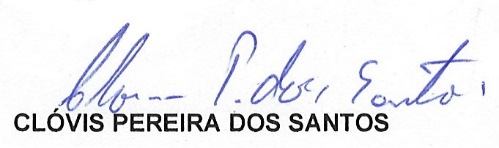 